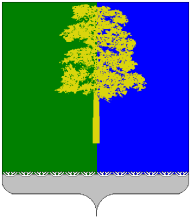 ХАНТЫ-МАНСИЙСКИЙ АВТОНОМНЫЙ ОКРУГ – ЮГРАДУМА КОНДИНСКОГО РАЙОНАРЕШЕНИЕО внесении изменений в решение Думы Кондинского района от 25 ноября 2015 года № 11 «Об утверждении председателей и секретарей постоянных комиссий Думы Кондинского района»В соответствии с Федеральным законом от 6 октября 2003 года                        № 131-ФЗ «Об общих принципах организации местного самоуправления                   в Российской Федерации», Уставом Кондинского района, решением Думы Кондинского района от 16 февраля 2016 № 65 «Об утверждении Регламента работы Думы Кондинского района», на основании протокола заседания постоянной комиссии Думы Кондинского района по социальным вопросам           и правопорядку от 25 апреля 2017 года, Дума Кондинского района решила:	1. Внести в решение Думы Кондинского района от 25 ноября 2015 года № 11 «Об утверждении председателей и секретарей  постоянных комиссий Думы Кондинского района» (с изменениями от 27 февраля 2017 года № 225) (далее - решение) следующие изменения:	1) Пункт 7 решения изложить в следующей редакции:«7. Утвердить председателем постоянной комиссии Думы Кондинского района по социальным вопросам и правопорядку Мокроусова Сергея Юрьевича, депутата Думы Кондинского района.».	2) Пункт 8 решения изложить в следующей редакции:«8. Утвердить секретарем постоянной комиссии Думы Кондинского района по социальным вопросам и правопорядку Карякина Игоря Викторовича, депутата Думы Кондинского района.».	2. Обнародовать настоящее решение в соответствии с решением Думы Кондинского района от 27 февраля 2017 года № 215 «Об утверждении Порядка опубликования (обнародования) муниципальных правовых актов и другой информации органов местного самоуправления муниципального образования Кондинский район» и разместить на официальном сайте органов местного самоуправления Кондинского района.  3. Контроль за выполнением настоящего решения оставляю за собой. Председатель Думы Кондинского района                                      Ю.В. Гришаевпгт. Междуреченский25 апреля 2017 года№ 257